KARTA OPISU ZDJECIA*……………………………………………….……….	………………………………………………………………………………………miejscowość data	czytelny podpis autora / ustawowego przedstawiciela* proszę wypełnić literami drukowanymiProjekt współfinansowany przez: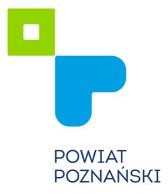 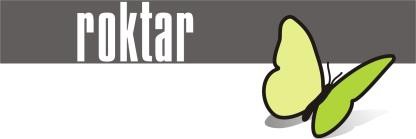 IMIĘ I NAZWISKO AUTORANAZWA PLACÓWKI / ORGANIZACJIMIEJSCE WYKONANIA ZDJĘCIATYTUŁ / NAZWA WŁASNA(opcjonalnie)KONTAKT (adres, telefon, e-mail)